IEEE P802.11
Wireless LANsAbstractThis submission proposes resolutions for the following 2 comments from LB275 in P802.11be D4.0:19083, 19376This proposed text changes in this document are based on TGbe Draft 4.0Revisions:Rev 0: Initial version of the document.CID 19083Background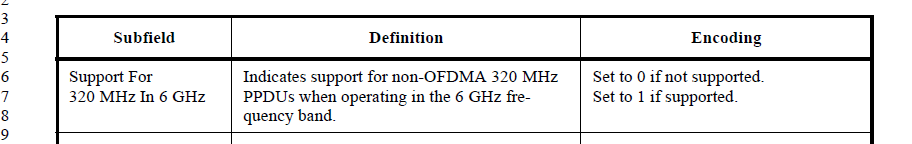 CID 19376Background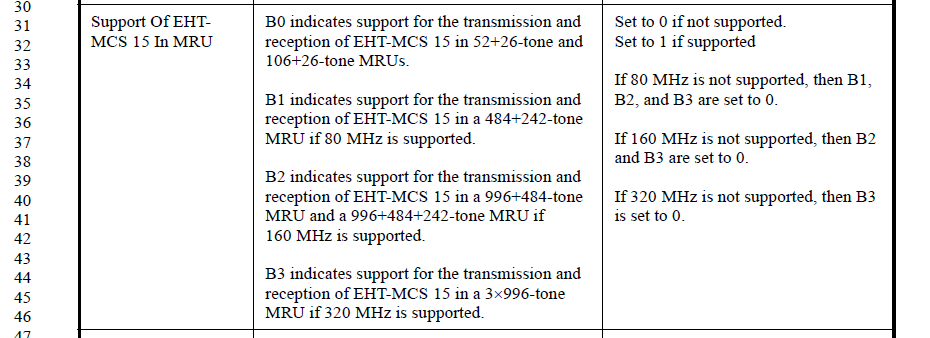 LB 275 comment resolutions for CRs in EHT PHY Capabilities InformationLB 275 comment resolutions for CRs in EHT PHY Capabilities InformationLB 275 comment resolutions for CRs in EHT PHY Capabilities InformationLB 275 comment resolutions for CRs in EHT PHY Capabilities InformationLB 275 comment resolutions for CRs in EHT PHY Capabilities InformationDate:  2023-09-05Date:  2023-09-05Date:  2023-09-05Date:  2023-09-05Date:  2023-09-05Author(s):Author(s):Author(s):Author(s):Author(s):NameAffiliationAddressPhoneemailKanke WuQualcomm Inckankew@qti.qualcomm.comBin TianQualcomm IncCIDClausePage.LineCommentProposed ChangeResolutions190839.4.2.313.3270.06why specific for "non-OFDMA" ?Remove "non-OFDMA" or modified as "for PPDU bandwidth of 320 MHz"RejectedNon-OFDMA is needed here because an 80MHz STA can still participate in 320MHz OFDMA transmission and reception and support 320MHz PPDU. The non-OFDMA descriptor here is to ensure that the STA can indeed support 320MHz in 6GHz. CIDClausePage.LineCommentProposed ChangeResolutions193769.4.2.313.3275.31As written "Set to 0 if not supported" and "Set to 1 if supported" apply for the whole field not individual bits of the field, which is surely not the intentTry "Bx: set to 0 if x not supported / Bx: set to 1 if x supported / for x = 0, 1,, 2 and 3." or similarRevisedAgree with the commenter to clarify the language.Instruction to the editor:Please change the 3rd column at P275.31 to the following:“B0:  Set to 0 if transmission and reception of EHT-MCS 15 in 52+26-tone and 106+26-tone MRUs is not supported.  Set to 1 if transmission and reception of EHT-MCS 15 in 52+26-tone and 106+26-tone MRUs is supported.B1:   Set to 0 if transmission and reception of EHT-MCS 15 in a 484+242-tone MRU is not supported.  Set to 1 if transmission and reception of EHT-MCS 15 in a 484+242-tone MRU is not supported.B2:  Set to 0 if transmission and reception of EHT-MCS 15 in a 996+484+242-tone MRU is not supported.  Set to 1 if transmission and reception of EHT-MCS 15 in a 996+484+242-tone MRU is supported.B3:  Set to 0 if transmission and reception of EHT-MCS 15 in a 3x996-tone MRU is not supported.  Set to 1 if transmission and reception of EHT-MCS 15 in a 3x996-tone MRU is not supported.If 80 MHz is not supported, then B1, B2, and B3 are set to 0.If 160 MHz is not supported, then B2 and B3 are set to 0.If 320 MHz is not supported, then B3 is set to 0.